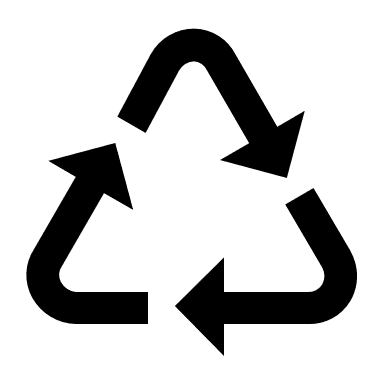 The council will need to produce a new Waste Strategy. This will need to follow the publication of the UK Government’s Waste and Resources Strategy. The government will need to provide support and funding for this.People could make sure that as much of their household waste as possible is recycled through the council’s household waste service. The council could promote this and the garden waste service more.Businesses and organisations could reduce the waste generated by their manufacturing, distribution and service delivery processes. Waste that is produced could be redistributed to other organisations that can use it.Businesses and organisations could ensure that the provider of their waste services is correctly processing their waste and recycling as much as possible.People could change buying habits to produce less waste. This could mean buying items that will last longer, have less packaging and can be easily re-used or recycled.Things that people no longer want could be sold or donated, instead of thrown away. Gadgets, appliances, clothes and other things could be repaired instead of buying new things.The government could look at how to support an increase in UK reprocessing capacity for recyclable waste materials and create stronger end markets for recyclable materials.Question 1: Do you have any comments on the vision for waste and recycling. Do you have any extra or different suggestions? Question 2: Do you have any comments on these actions? For example: Which ones are most important? Are there any that you don’t support? If so, why?Are there any that might not be possible? If so, what would need to happen to make them possible?Question 3: How do you think these actions might positively or negatively affect people in your group? What, if any, support do you think people will need?Question 4: Are there any other actions you would like to suggest?